 Kostas Kubilinskas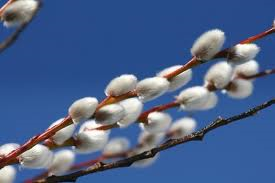 Pumpurėlių sprogimas  -    Oi mergytės, kas čia sprogo,Kad varlytės net pašoko?Ir atsakė vyturėliai:- Sprogo medžių pumpurėliai.Ir mergutės vėl nurimo- Nebaisu mums to sprogimo.Jis rankelių nesužeidžia –Ant šakelių išsiskleidžia.Klausimai:Ar esi matęs kaip atrodo pumpurėliai? Pabandyk nupiešti pumpurėlį.Apie kokius gyvūnus kalbama eilėraštyje?Kaip supranti, ką reiškia „sprogo medžių pumpurėliai“? Paaiškink.